СОВЕТОКТЯБРЬСКОГО МУНИЦИПАЛЬНОГО ОБРАЗОВАНИЯ ЛЫСОГОРСКОГО МУНИЦИПАЛЬНОГО РАЙОНА САРАТОВСКОЙ ОБЛАСТИРЕШЕНИЕот 15 мая  2017 г.                       № 77/169О внесении изменений в решение Совета Октябрьского муниципального образования    № 17/46 от 26.10.2006 года « Об утверждении положения  о предоставлении  услуг  и организации  сбора вывоза бытовых отходов и мусора  в Октябрьском муниципальном образовании.»  На основании п.6 ст.1 Закона Саратовской области № 108 – ЗСО от 30.09.2014 года с внесёнными изменениями в соответствии  с Законом Саратовской области  № 145 – ЗСО от 03.11.2015 года « О внесении изменений  в статью 1 Закона Саратовской области  « О вопросах местного значения  сельских поселений Саратовской области» , Устава Октябрьского муниципального образования Лысогорского мунципального района Саратовской области, Совет Октябрьского муниципального образования РЕШИЛ:Положение о предоставлении услуг и организации сбора, вывоза бытовых отходов и мусора в МО  изменить , привести в соответствие с действующим законодательством изложив его в новой редакции. (приложение № 1).Настоящее решение  обнародовать в местах размещения                                   ( обнародования) нормативно-правовых актов Совета Октябрьского МО и разместить на официальном сайте в сети «Интернет».Контроль за исполнением настоящего решения оставляю за собой.Глава Октябрьского                                                                                      муниципального образования                                               Е.В.СигайлоПриложение № 1 к решению Совета Октябрьского муниципального образования от 15 мая 2017 года № 77/169ПОЛОЖЕНИЕ   ОБ УЧАСТИИ В ОРГАНИЗАЦИИ ДЕЯТЕЛЬНОСТИ ПО СБОРУ ( В ТОМ ЧИСЛЕ ПО РАЗДЕЛЬНОМУ СБОРУ) И ТРАНСПОРТИРОВАНИЮ  ТВЁРДЫХ КОММУНАЛЬНЫХ ОТХОДОВ.Настоящее Положение определяет порядок обращения с твердыми и жидкими бытовыми отходами в целях предотвращения вредного воздействия отходов на здоровье человека и окружающую природную среду, а также вовлечения таких отходов в хозяйственный оборот в качестве дополнительных источников сырья. Положение регулирует отношения между потребителями и исполнителями в сфере участия организации деятельности по сбору ( в том числе раздельному сбору) и транспортированию  твёрдых коммунальных отходов.1. Общие положения1.1.	Настоящее Положение разработано в соответствии с действующим
законодательством; Правилами благоустройства и содержания территорий Октябрьского муниципального образования.1.2.	Основные понятия, используемые в настоящем Положении:
твердые и жидкие бытовые отходы - отходы, образующиеся в результате жизнедеятельности населения (приготовление пищи, упаковка товаров, уборка и текущий ремонт жилых помещений, крупногабаритные предметы домашнего обихода, фекальные отходы и др.), далее - БО;потребитель - гражданин, организация независимо от форм собственности, использующие, заказывающие или имеющие намерение заказать исключительно для личных (бытовых) нужд, не связанных с извлечением прибыли, услуги по вывозу бытовых отходов и мусора;исполнитель - организация независимо от ее формы собственности, а также индивидуальный предприниматель, имеющие специальный автотранспорт и оказывающие потребителю услуги по вывозу бытовых отходов и мусора по возмездному договору;стандарт - санитарные нормы и правила, другие документы, которые в соответствии с законом устанавливают обязательные требования к качеству услуг по вывозу бытовых отходов и мусора;обращение с отходами - деятельность, в процессе которой образуются отходы, а также деятельность по сбору, транспортированию, размещению отходов;размещение отходов - хранение и захоронение отходов;опасные отходы - отходы, которые содержат вредные вещества, обладающие опасными свойствами (токсичностью, взрывоопасностью, пожароопасностью) или содержащие возбудителей инфекционных болезней, либо которые могут предоставлять непосредственную или потенциальную опасность для окружающей природной среды и здоровья человека;обезвреживание отходов - обработка отходов, в целях предотвращения вредного воздействия отходов на здоровье человека и окружающую природную среду;объект размещения отходов - специально оборудованныесооружения, предназначенные для размещения отходов ( полигон , шламохранилище, в том числе шламовый амбар, хвостохранилище, отвал горных пород и другое) и включающие в себя объекты захоронения отходов;лом и отходы цветных и (или)  черных металлов - пришедшие в негодность или утратившие свои потребительские свойства изделия из цветных и ( или)  черных металлов и их сплавов, отходы,  образовавшиеся в процессе производства изделий из цветных и ( или) чёрных металлов и их сплавов, а  также неисправимый брак, возникший в процесе производства указанных изделий.2. Информация об услугах, порядок приема, оформления заказа и оплаты услуг2.1.	Работы  по  сбору,  транспортировке  и  утилизации  БО  и  мусора производятся Исполнителем, имеющим в необходимых случаях лицензию на основании  ст.   17  ФЗ   "О лицензировании  отдельных  видов  деятельности"  (обращение с опасными отходами, заготовка и переработка лома цветных и черных металлов), ст.12 Федерального закона от 04 мая 2011 года № 99-ФЗ «О лицензировании отдельных видов деятельности».2.2.	Исполнитель работает на договорной основе со всеми Потребителями,
в т.ч. бюджетными организациями. Работа по обслуживанию жилищного фонда осуществляется по договору с населением.2.3.	Исполнитель  заключает  договоры   на сбор и   вывоз   отходов с Потребителями  в соответствии с нормативамипредельно допустимых вредных воздействий на окружающую среду уполномоченные федеральные органы исполнительной власти субъекта Российской Федерации в области обращения с отходами в соответствии со   своей компетенцией».2.4.	Исполнитель обязан довести до сведения Потребителя фирменное
наименование своей организации, место ее нахождения (юридический адрес) и
режим ее работы. Указанная информация размещается на вывеске.Индивидуальный предприниматель должен предоставить Потребителю информацию о своей государственной регистрации и наименовании зарегистрировавшего его органа.У Исполнителя в удобном для ознакомления месте должны находиться:правила предоставления услуг по сбору и вывозу БО и мусора;сведения о сроках вывоза БО и мусора;тарифы на оказание услуг;сведения о льготах, предусмотренных законодательством Российской Федерации, Саратовской области и нормативными правовыми актами органов местного самоуправления Октябрьского муниципального образования для отдельных категорий Потребителей.2.5.	Режим  работы  Исполнителем  устанавливается   самостоятельно   и должен соответствовать требованиям раздела 3 настоящего Положения.2.6.	Исполнитель не вправе отказаться от заключения договора на оказание
услуг   по   вывозу   БО   и   мусора   при   наличии   возможности   представить Потребителю соответствующие услуги.Исполнитель также не вправе оказывать предпочтение одному Потребителю перед другими в отношении заключения договора.Если Исполнитель уклоняется от заключения договора, Потребитель вправе обратиться в суд с требованием о понуждении заключить договор.2.7.	Заказ на услуги по вывозу БО и мусора от Потребителей оформляется
в   письменной   форме   путем   составления договора   с   предприятием,   или населением    с    остальными Потребителями также составляется письменный документ (договор, квитанция, талон и т.п.), форма которого устанавливается Исполнителем. Копия документа должна выдаваться в обязательном порядке Потребителю услуг.Цена услуг по договору вывоза БО и мусора, сроки оказания этих
услуг, порядок и форма оплаты (наличная или безналичная) определяются
соглашением между Исполнителем и Потребителем.Исполнитель не вправе навязывать Потребителю включение в договор
по оказанию услуг по вывозу БО и мусора дополнительных услуг.Потребитель вправе отказаться от оплаты услуг, не предусмотренных договором.2.10.	В случае невозможности исполнения услуг по вывозу БО и мусора по
вине  Потребителя  они  подлежат оплате в  полном  объеме,  если  иное  не предусмотрено   законом   или   договором.   В   случае   когда   невозможность исполнения возникла по обстоятельствам, за которые ни одна из сторон не отвечает, Потребитель возмещает Исполнителю фактически понесенные им расходы, если иное не предусмотрено законом или договором.3. Технология сбора3.1.	Сбор бытовых отходов и  мусора   производится   в   специально подготовленные автомобили, тракторные тележки в соответствии с СанПиН и с правилами  благоустройства и  содержания территорий     Октябрьского
муниципального образования.Вывоз КГМ производится Исполнителем на основании договора.При строительстве или ремонте объектов жилья или соцсферы место
складирования  мусора согласовывается с администрацией  муниципального
образования. Уборка строительного мусора производится самим строителем
или на основании договора с Исполнителем.Для сбора строительного мусора в жилищном фонде гражданин направляет заявку и оплачивает услуги за погрузку, вывоз и захоронение мусора.3.4.	Допускается сбор бытовых отходов и  мусора  с  ведер  (ручная
загрузка).При ручной загрузке бытовых отходов Потребитель должен быть
проинформирован о времени остановки, стоянки спецтехники. О прибытии
спецтехники сообщается звуковым сигналом.Любое изменение графика ручного сбора должно быть согласовано с
контролирующими организациями, опросом общественности, и за 3 - 5 дней
население должно быть проинформировано объявлениями.4. Вопросы организации сбора бытовых отходов и мусора4.1.Санитарная уборка территории поселения осуществляется собственниками, а также лицами, владеющими имуществом по иным основаниям, своими силами и средствами. Собственники, владельцы, пользователи и арендаторы земельных участков (далее по тексту -землепользователи) обязаны соблюдать требования по санитарной уборке в границах закрепленных за ними участков, а также на прилегающих территориях.Санитарная уборка территории поселений включает в себя регулярную
уборку от мусора, снега и льда.Уборка строительных площадок и территорий, прилегающих к ним,
возлагается  на строительные  организации на весь период строительства.
Автомобильные  дороги содержатся силами        балансодержателей.
Железнодорожные пути, проходящие в черте населенных пунктов в пределах
полосы  отчуждения,  переезды и  переходы через  пути  содержатся  силами организаций, эксплуатирующих данные сооружения.Границы территорий, прилегающих к земельным участкам, на которых
землепользователи обязаны осуществлять санитарную уборку.  на   улицах и площадях  -  от  закрепленной  границы   занимаемого
земельного участка до края дороги;на   дорогах, подходах  и  подъездных  путях    к    промышленным
предприятиям, а также  к жилым  домам,  карьерам,   гаражам,   складам   и
земельным участкам - по всей длине автодороги, включая тротуары и зеленую
зону;вокруг рекламных щитов - в радиусе 10 метров;вокруг остановочных площадок и комплексов - в радиусе 10 метров;-	около   водоразборных   колонок - в   радиусе 30 метров   (уборка
осуществляется предприятиями , эксплуатирующими колонки);вокруг торговых палаток, павильонов, летних кафе, стационарных кафе,
учреждений  общественного  питания,  киосков,  ларьков,  расположенных на площадях, - в радиусе 25 метров (для расположенных на территории зеленых насаждений - в радиусе 40 метров);вокруг индивидуальных гаражей - в радиусе 3 метров;вокруг гаражно-строительных кооперативов - в радиусе 15 метров;вокруг автозаправочных станций - в радиусе 50 метров;4.5.	Все   юридические   лица   -   собственники   строений   и   временных сооружений,    а   также   владеющие   данным   имуществом   по   основанию, предусмотренному законодательством или договором, обязаны:обеспечить надлежащее санитарное состояние прилегающих территорий;установить напротив строений и временных сооружений урны для мусора
с промежутками между ними не более 50 метров на тротуарах III категории, не более 100 метров – на остальных тротуарах, во дворах , в местах возможного  образования мелких отходов ( перед входами в магазины и т.д.) в количестве, достаточном для предотвращения  засорения   указанных территорий,     обеспечить     их
своевременную очистку и не реже одного раза в месяц - промывание и
дезинфекцию;-	осуществлять   деятельность   по   уборке   прилегающих  территорий   в соответствии с решениями органов местного самоуправления поселения;-	на прилегающей к строениям и сооружениям территории не допускать
образования несанкционированных свалок бытовых отходов, складирования
строительных или иных материалов, хранения техники и оборудования;-	своевременно    очищать    территории,    прилегающие    к    строениям, сооружениям и иным постройкам, от горючих отходов, мусора, травы, опавших листьев и т.д.4.6.	Организации    -    собственники    (владельцы,    пользователи    или арендаторы)    земельных    участков,    а    также    граждане    -    собственники (пользователи, владельцы и арендаторы) земельных участков обязаны:обеспечить надлежащее санитарное состояние земельных участков и
прилегающих территорий;осуществлять деятельность по уборке территорий  в соответствии  с
решениями органов местного самоуправления поселения;на  прилегающих к земельным участкам территориях  не  допускать образования несанкционированных свалок бытовых отходов, складирования строительных или иных материалов, хранения техники и оборудования; -	своевременно очищать прилегающие территории от горючих отходов,
мусора, травы, опавших листьев и т.д.4.7.На территории Октябрьского муниципального образования запрещается:бросать мусор, окурки, бумагу и др. на проезды, тротуары, улицы,   на площадях, скверах, во дворах и других общественных местах;складировать и хранить строительные материалы, оборудование, грунт,
запасы товаров,  тару  вне территорий  организаций,   строек,   магазинов,
павильонов, киосков и иных функционально предназначенных для этого мест;складировать дрова, уголь, сено, стройматериалы и удобрения на улицах,
проездах, тротуарах, газонах и со стороны фасадов домов;перевозить мусор, сыпучие и другие грузы в необорудованных для этих
целей транспортных средствах, без брезентовых пологов (сыпучие грузы не
должны превышать высоты бортов);вынос грунта, мусора, другое загрязнение транспортными средствами
проезжей части улиц и дорог.4.8.	При проектировании строящихся объектов как промышленного, так и
социально-бытового назначения собственник данного  объекта    должен
предусмотреть обустройство контейнерных  площадок  для   сбора  бытовых
отходов и мусора в контейнеры, находящиеся в его собственности.4.9.	Разрешение на хозяйственную деятельность данного собственника
предоставлять соответствующим органам при заключении договора на вывоз
отходов и мусора.5.	Требования по уборке территорий населенных пунктов5.1. Уборка территорий населенных пунктов осуществляется в соответствии с пунктами Правилами благоустройства и содержания территорий Октябрьского муниципального образования.6.	Осуществление контроля за исполнением Положения6.1. Контроль за исполнением Положения осуществляет председатель депутатской комиссии по сельскому хозяйству, промышленности, транспорту, связи, предприятием сферы услуг, строительству.7. Меры административной ответственности при нарушении положения по обращению с отходамиЮридические и физические лица независимо от форм собственности
несут полную ответственность за собственные отходы до момента их передачи
на транспортировку, хранение.Собственники отходов за нарушение правил установленных данным
Положением  подвергаются  штрафным  санкциям,      налагаемым      вадминистративном порядке согласно действующему законодательству (ФЗ РФ "Об охране окружающей среды", Кодекс РФ об административных правонарушениях, ФЗ РФ "Об отходах производства и потребления").По всем не вошедшим в данное Положение требованиям по сбору и вывозу бытовых отходов и мусора юридические и физические лица независимо от организационно-правовых форм собственности должны руководствоваться указанными в п. 1.1 нормативными документами.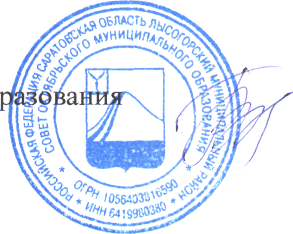 Глава Октябрьского муниципального обЕ.В.Тишина